На своем 19-м собрании Консультативная группа по радиосвязи (КГР) предложила Директору разработать, в пределах существующих бюджетных ограничений, базу данных, которая позволяла бы осуществлять поиск Рекомендаций МСЭ-R и использовать фильтры по категориям, таким как служба(ы) радиосвязи и применимая полоса частот. В апреле 2014 года, учитывая эффект скорейшего внедрения, а также целесообразность расширения этой функции поиска для включения таких документов МСЭ-R, как Вопросы, Отчеты, Справочники и Резолюции, Министерство внутренних дел и связи (MIC) Японии любезно внесло добровольный взнос в размере 290 000 долл. США на поддержку и ускорение разработки этой поисковой базы данных, за которую несет ответственность БР, а также на то чтобы сделать ее доступной для всех членов МСЭ, включая развивающиеся страны.С тех пор при поддержке экспертов из администрации Японии и секции ИС МСЭ был достигнут прогресс в разработке средства поиска в базе данных по документам МСЭ-R, и одновременно с осуществляемым переходом МСЭ на новую платформу Sharepoint разрабатывается поисковая база данных.Задачи разработки средства поиска в базе данных по документам МСЭ-R:•	определение критериев поиска для поисковой базы данных по документам МСЭ-R (Рекомендации, Вопросы, Отчеты и Справочники);•	анализ всех документов МСЭ-R и извлечение поисковых элементов;•	разработка базы данных и инструментов поиска для документов МСЭ-R на новой платформе МСЭ Sharepoint;•	реализация функции синхронизации для сопровождения документов МСЭ-R и их поисковых элементов;•	документальное оформление рабочих процедур с определением функций и обязанностей БР МСЭ и ИК/РГ МСЭ-R по сопровождению базы данных;•	разработка поискового приложения, доступного с мобильных терминалов.За период после предыдущего собрания КГР мы осуществляли анализ и выделение поисковых элементов по всем оставшимся сериям Рекомендаций МСЭ-R, а также разрабатывали инструмент поиска для оставшихся критериев поиска, таких как поиск по частотам, перекрестные ссылки, на платформе Sharepoint.В течение этого периода основную часть времени мы посвятили функции поиска по частотам. Мы обнаружили некоторые ограничения и характеристики приложения Microsoft Sharepoint для реализации функции поиска по частотам и методом проб и ошибок выяснили, что разработать такой инструмент поиска по частотам, который мы ожидали, сложно. После консультаций с Microsoft мы разработали инструмент для функции поиска по частотам, использовав отдельную страницу поиска.Одновременно с этим мы вели также анализ Вопросов МСЭ-R и разработку инструмента поиска для них на платформе Sharepoint.Мы добились следующих результатов и разработали демонстрационный сайт.1	Веб-сайт базы данных (демонстрационная версия) Демонстрационная версия на базе веб (первая страница) размещена по адресу: https://extranet.itu.int/brdocsearch. Все обновления и подробные инструкции, касающиеся средства работы с поисковой базой по документам МСЭ-R, буду представляться на этой странице. Вы можете зарегистрироваться для работы с базой данных, используя ваши имя пользователя и пароль TIES, таким же образом, как если бы вы осуществляли доступ к сайтам Sharepoint собраний исследовательских комиссий.2	Поисковая база данных по Рекомендациям МСЭ-RПоисковая база данных по Рекомендациям МСЭ-R будет доступна по адресу: https://extranet.itu.int/brdocsearch/R-REC/Forms/Folders_InForce.aspx до 22-го собрания КГР и будет охватывать все Рекомендации МСЭ-R. Несмотря на то что данные еще требуют дальнейшей проверки, были охвачены все Рекомендации МСЭ-R со всеми критериями поиска, которые перечислены ниже.a)	Серии Рекомендацийb)	Статус Рекомендации	Для критериев поиска c)–f) рассматривались только действующие Рекомендации.•	Действует•	Заменена•	Исключенаc)	Радиослужбыd)	Категория радиоэлементов	Рекомендации могут классифицироваться по нескольким категориям или без применения категорий.•	Технические/эксплуатационные характеристики или параметры•	Вопросы совместного использования частот/совместимости•	Планы размещения частот•	Показатели качества по ошибкам/готовности•	Высокочастотные (ВЧ) системы•	Диаграммы направленности антенны•	Словарь•	IMTe)	Ответственные ИК/РГf)	Перекрестные ссылки•	включены посредством ссылки (IBR) и место ссылки в РР•	не включены посредством ссылки (non-IBR) (имеется ссылка в РР, но не IBR) и место ссылки в РРg)	Применимые частоты (до 20 диапазонов частот)	Инструмент поиска может фильтровать Рекомендации, если определенные диапазоны частот включают конкретный диапазон частот. Поиск по частотам будет осуществляться на отдельной странице. Гиперссылка для перехода на страницу поиска по частотам размещена на главной странице поиска Рекомендаций МСЭ-R.h)	Текстовый поиск	Возможен поиск по метаданным и поиск по всему тексту.3	Поисковая база данных по Вопросам МСЭ-RПоисковая база данных по Вопросам МСЭ-R будет доступна по адресу: https://extranet.itu.int/brdocsearch/R-QUE/Forms/Folders_InForce.aspx до 22-го собрания КГР и будет охватывать все Вопросы МСЭ-R. Несмотря на то что данные еще требуют дальнейшей проверки, были охвачены все Вопросы МСЭ-R со всеми критериями поиска, которые перечислены ниже.a)	Ответственные ИК/РГb)	Категория Вопросаc)	Годd)	Статус Вопроса	На данном этапе в базу данных включены только действующие Вопросы.e)	Текстовый поиск	Возможен поиск по метаданным.4	Будущая работаНа данном этапе для анализа и замечаний будет доступна поисковая база данных по Рекомендациям МСЭ-R и Вопросам МСЭ-R.Одновременно с разработкой поисковой базы данных по Рекомендациям МСЭ-R и Вопросам МСЭ-R был начат анализ Отчетов МСЭ-R. Критерии поиска для Отчетов МСЭ-R будут аналогичны критериям поиска для Рекомендаций МСЭ-R.Ожидается, что внедрение Вопросов и Отчетов МСЭ-R в поисковую базу данных будет завершено в течение 2015 года, после чего начнется внедрение Резолюций и Справочников МСЭ-R в течение 2015–2016 годов. Рассмотрение процедуры сопровождения базы данных и возможная разработка приложения для мобильных средств будет осуществляться в 2016 году.Предполагаемый срок завершения проекта в целом – конец 2016 года. Если позволит график работы, демонстрация средства поиска в базе данных будет проведена в ходе собрания КГР.______________Консультативная группа по радиосвязи
Женева, 5–8 мая 2015 года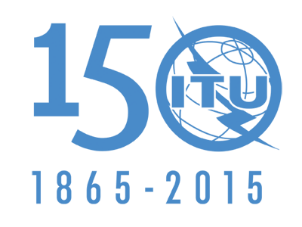 МЕЖДУНАРОДНЫЙ СОЮЗ ЭЛЕКТРОСВЯЗИДокумент RAG15-1/2-R30 марта 2015 годаОригинал: английскийДиректор Бюро радиосвязиДиректор Бюро радиосвязиДальнейшее развитие СРЕДСТВа поиска 
В базЕ данных по документам МСЭ-RДальнейшее развитие СРЕДСТВа поиска 
В базЕ данных по документам МСЭ-R